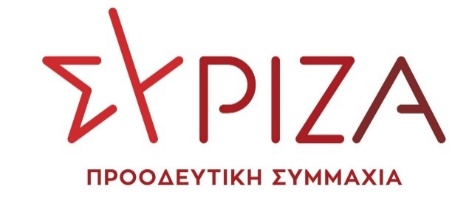 ΑΘΗΝΑ,23.9.2022ΠΡΟΣ ΤΟ ΠΡΟΕΔΡΕΙΟ ΤΗΣ ΒΟΥΛΗΣ ΤΩΝ ΕΛΛΗΝΩΝΑΝΑΦΟΡΑΓΙΑ ΤΗΝ  ΥΠΟΥΡΓΟ ΠΟΛΙΤΙΣΜΟΥ & ΑΘΛΗΤΙΣΜΟΥΘΕΜΑ: 	Ψήφισμα του Τμήματος Ιστορίας και Αρχαιολογίας του Πανεπιστημίου Κρήτης για την Συμφωνία  επιστροφής 161 αντικειμένων από τις ΗΠΑΗ τομεάρχης Πολιτισμού του ΣΥΡΙΖΑ - ΠΣ   και βουλευτής Αχαΐας, Αθανασία (Σία) Αναγνωστοπούλου  καταθέτει αναφορά προς την Υπουργό Πολιτισμού & Αθλητισμού κυρία Μενδώνη το «Ψήφισμα του Τμήματος Ιστορίας και Αρχαιολογίας του Πανεπιστημίου Κρήτης σχετικά με την συμφωνία  για την επιστροφή 161 αντικειμένων από τις ΗΠΑ». Το Τμήμα Ιστορίας και Αρχαιολογίας του Πανεπιστημίου Κρήτης μέσω του Ψηφίσματος εκφράζει τον βαθύτατο προβληματισμό του για την κύρωση της εν λόγω Συμφωνίας από την ελληνική Βουλή καθώς πρόκειται για μια «[…] καινοφανή εκ μέρους του ελληνικού κράτους πρακτική διαχείρισης προϊόντων αρχαιοκαπηλίας που βρίσκονται εκτός ελληνικής επικράτειας και αποτελεί θεματική μεταστροφή της σχετικής πολιτικής του […] Καινοφανής είναι επίσης η παραχώρηση της κατοχής αρχαιοτήτων σε ένα Ινστιτούτο στο Δ.Σ. του οποίου συμμετέχουν ο γιος του συλλέκτη, ο οικονομικός διευθυντής εταιρείας συμφερόντων του συλλέκτη, εκπρόσωπος του Μουσείου Κυκλαδικής Τέχνης, αλλά ουδείς εκπρόσωπος του ελληνικού κράτους».Ακόμη, επισημαίνουν ότι: «[…] ο τελικός απολογισμός δείχνει να λειτουργεί συντριπτικά υπέρ του ιδιώτη Αμερικανού συλλέκτη» και καλούν την Πολιτεία να επανεξετάσει την στάση της για «ένα δυνητικά επικίνδυνο προηγούμενο όσον αφορά στην στάση του ελληνικού κράτους απέναντι στην διεκδίκηση ελληνικών αρχαιοτήτων, που έχουν εξαχθεί παράνομα από τη χώρα».Επειδή,  η προστασία της πολιτισμικής κληρονομιάς είναι αδιαπραγμάτευτη και πρέπει να γίνεται προς εξυπηρέτηση του δημόσιου συμφέροντος και όχι των ιδιωτών.Επειδή, προκαλείται σοβαρός κίνδυνος για την μελλοντική διεκδίκηση των αρχαιοτήτων που παράνομα βρίσκονται εκτός της χώρας.Επειδή ο τελικός απολογισμός της συμφωνίας που ονομάζεται «επαναπατρισμός κυκλαδικών αρχαιοτήτων» δείχνει να λειτουργεί συντριπτικά υπέρ του ιδιώτη αμερικανού συλλέκτη.Παρακαλούμε για την απάντηση και τις δικές σας ενέργειες σε σχέση με το ως άνω  Ψήφισμα. Επισυνάπτεται το Ψήφισμα του Τμήματος Ιστορίας και Αρχαιολογίας του Πανεπιστημίου Κρήτης.Η ΚΑΤΑΘΕΤΟΥΣΑ ΒΟΥΛΕΥΤΗΣΑΝΑΓΝΩΣΤΟΠΟΥΛΟΥ ΑΘΑΝΑΣΙΑ (ΣΙΑ)